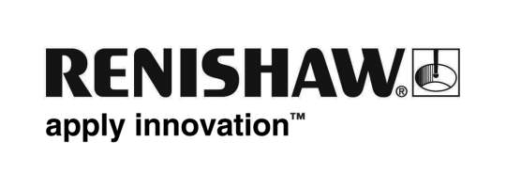 Компания Renishaw объявляет о выпуске пакета метрологического программного обеспечения MODUS 2™Компания Renishaw объявляет о выпуске пакета метрологического программного обеспечения MODUS 2, который привносит новые уровни четкости и эффективности в программирование и работу КИМ.Основанный на отлично зарекомендовавшей себя и высокоэффективной платформе MODUS и обеспечивающий поддержку 3- и 5-осевых систем Renishaw для КИМ, MODUS 2 был разработан для обеспечения максимального удобства его использования. Инновационный интерфейс прост в изучении для новых пользователей, а также обеспечивает возможность более быстрого программирования, что гарантирует беспрецедентные уровни производительности с использованием CAD-модели или без неё.Механизм взаимодействия с пользователями простроен таким образом, чтобы не было различий при использовании программного обеспечения в online- или в offline-режиме, в котором обеспечивается полноценное моделирование с управлением скоростью, а также разработка и визуализация последовательности измерения.Новый дизайн интерфейса программного обеспечения, появление технологии перемещения «Над поверхностью», стратегия интеллектуального измерения, автоматическое создание отчётов и интерактивная виртуальная модель КИМ, – вот всего лишь некоторые из нововведений, повышающие эффективность работы пользователей. Начиная от простых измерений на КИМ с ручным управлением и заканчивая измерениями изделий сложной формы с использованием многоосевых систем, MODUS 2 автоматически адаптируется и обеспечивает только те функции, которые соответствуют текущей задаче.Интеллектуальное извлечение данных и информации из CAD-моделей по основополагающей геометрии определяет стратегию измерения. Однако согласованность методов измерения имеет наивысший приоритет в рамках одной организации, и MODUS 2 способствует этому, позволяя пользователям сотрудничать при выборе свойств и параметров сбора данных, таких как алгоритмы припасовки и фильтрация.5–10 октября 2015 г. на выставке EMO 2015, которая будет проходить в Милане, посетители получат возможность увидеть новый пакет метрологического программного обеспечения MODUS 2, представленный компанией Renishaw в зале 5, стенд D15.Подробности на сайте www.renishaw.ru/cmm.-Конец-